T.C. 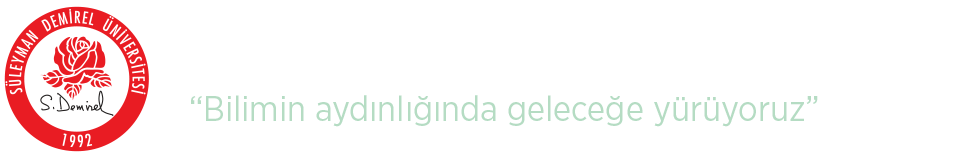 SÜLEYMAN DEMİREL ÜNİVERSİTESİAdalet Meslek Yüksekokulu Müdürlüğüne(Hukuk Bölüm Başkanlığı)Bölümünüz Adalet Programı ……………….…. nolu öğrencisiyim 20……..../20……. Eğitim Öğretim yılı Güz / Bahar döneminde, tarafımdan …………………….TL. kayıt harcı ödenmiştir. Yatırmış olduğum öğrenci katkı payı / Öğrenim ücretimin aşağıda belirttiğim nedenden dolayı iadesini istiyorum. Bilgilerinizi ve gereğini arz ederim.											İMZAHarç İadesi Talep Nedeni 				         (Gerekli kutucuğu (X) işaretini koyunuz.ÖĞRENCİNİNNot : Bu dilekçede yazılan Banka hesap no ilgili öğrencinin kendi hesabı olmalıdır. Ve IBAN numarası bulunmayan dilekçeler işleme alınmayacaktır. Banka hesap numarası olmayan öğrencilere iade yapılmayacaktır. Bu dilekçe de yer alan bilgiler doğru ve eksiksiz olarak doldurulup öğrenci tarafından imzalanmalı ilgili döneme ait dekontlar eklenmelidir. Dilekçenin fotokopi olması durumunda, verilen bilgilerde eksiklik ve yanlışlık olduğunda, ilgili dönemlere ait banka dekontlarının eklenmemesi durumunda, dilekçeler kesinlikle işleme alınmayacaktır. Azami öğrenimi aşanlarSüresi içerisinde (1. Öğretim) harç yatıranÖzürlü öğrenci Sehven kimlik, başvuru vb. ücretlerini fazla yatıran% de 10’a giren 2. Öğretim öğrencisiKatkı kredisi çıkan öğrenci Yatay geçişle giden öğrenci 2. öğretimden 1. Öğretime geçenSadece stajı kalan Ders kaydı yapmayan Mezun durumunda öğrenci Sehven fazla yatanDiğerAdı Soyadı 		:Öğrenci Numarası  		: T.C. Kimlik No  		: Banka adı ve şubesi		: Banka IBAN numarası 	:(Öğrencinin kendisine ait IBAN olacak)Adres   : Telefon :